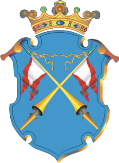 Республика КарелияАДМИНИСТРАЦИЯ КААЛАМСКОГО СЕЛЬСКОГО ПОСЕЛЕНИЯПОСТАНОВЛЕНИЕОт  05  июня 2023 г.							                        № 13В соответствии со статьей 242 Бюджетного кодекса Российской Федерации, Общими требованиями к порядку взыскания в доход бюджетов неиспользованных остатков межбюджетных трансфертов, полученных в форме субсидий, субвенций и иных межбюджетных трансфертов, имеющих целевое назначение, утвержденными приказом Министерства финансов Российской Федерации от 13 апреля 2020 года № 68н, Администрация Кааламского сельского поселения     ПОСТАНОВЛЯЕТ:Утвердить прилагаемый порядок взыскания и возврата неиспользованных остатков межбюджетных трансфертов, полученных в форме иных межбюджетных трансфертов, имеющих целевое назначение, предоставленных из бюджета Кааламского сельского поселения.Разместить настоящее постановление на официальном сайте администрации в сети «Интернет».Контроль за исполнением настоящего постановления оставляю за собой.Глава   Кааламского сельского поселения		   		А.М.Мищенко    	  Утвержден Постановлением администрации Кааламского сельского поселения от ___.06.2023года №__Порядоквзыскания и возврата неиспользованных остатков межбюджетных трансфертов, полученных в форме иных межбюджетных трансфертов, имеющих целевое назначение, предоставленных из бюджета Кааламского сельского поселения I. Общие положения1. Настоящий Порядок разработан в соответствии со статьей 242 Бюджетного кодекса Российской Федерации, Общими требованиями к порядку взыскания в доход бюджетов неиспользованных остатков межбюджетных трансфертов, полученных в форме субсидий, субвенций и иных межбюджетных трансфертов, имеющих целевое назначение, утвержденными приказом Министерства финансов Российской Федерации от 13 апреля 2020 года № 68н, (далее - Общие требования), и устанавливает сроки, порядок возврата и взыскания в доход бюджета Кааламского сельского поселения (далее –  бюджет поселения) неиспользованных остатков межбюджетных трансфертов, полученных в форме иных межбюджетных трансфертов, имеющих целевое назначение (далее - остатки межбюджетных трансфертов).  2. Неиспользованные в течение текущего финансового года межбюджетные трансферты подлежат возврату органами местного самоуправления Сортавальского муниципального района в бюджет поселения при осуществлении в полном объеме расходов, источником финансового обеспечения которых являются межбюджетные трансферты, в соответствии с целями и условиями их предоставления на основании распоряжений главных администраторов средств бюджета поселения. Указанные распоряжения принимается по результатам анализа отчетов об использовании межбюджетных трансфертов, предоставленных бюджету Сортавальского муниципального района, в течение одного месяца со дня представления указанных отчетов и направляются в администрацию Кааламского сельского поселения (далее – администрация поселения) в течение 2 рабочих дней со дня принятия, но не позднее 1 декабря текущего финансового года. 3. Неиспользованные по состоянию на 1 января очередного финансового года остатки межбюджетных трансфертов подлежат возврату в бюджет поселения в очередном финансовом году органами местного самоуправления Сортавальского муниципального района, за которыми в соответствии с муниципальными правовыми актами Сортавальского муниципального района закреплены источники доходов бюджета по возврату остатков межбюджетных трансфертов (далее - администраторы доходов районного бюджета по возврату остатков), в следующие сроки: межбюджетные трансферты, предоставленные за счет средств бюджета поселения, – в течение первых 15 рабочих дней финансового года, следующего за отчетным. Получателями средств от возврата остатков межбюджетных трансфертов являются главные администраторы доходов бюджета поселения, за которыми в соответствии с решением Совета Кааламского сельского поселения о бюджете поселения на текущий финансовый год закреплены источники доходов бюджета поселения от возврата остатков межбюджетных трансфертов (далее - главные администраторы доходов  бюджета поселения от возврата остатков).4. В случае если остатки межбюджетных трансфертов не перечислены в доход бюджета поселения в сроки, установленные пунктом 3 настоящего Порядка, администрация поселения осуществляет их взыскание в бюджет поселения с учетом Общих требований.II. Порядок возврата в бюджет поселенияостатков межбюджетных трансфертов в очередном финансовом году5. Главные администраторы доходов бюджета поселения от возврата остатков обеспечивают утверждение правовых актов, закрепляющих полномочия администратора доходов бюджета поселения от возврата остатков целевых средств, с указанием соответствующего кода классификации доходов бюджетов Российской Федерации и доведение их до Управления Федерального казначейства по Республике Карелия, а также доведение не позднее последнего рабочего дня текущего финансового года до соответствующих администраторов доходов районного бюджета по возврату остатков, реквизитов, необходимых для осуществления возврата остатков целевых средств в доход бюджета поселения.6. Возврат остатков межбюджетных трансфертов в бюджет поселения осуществляется Управлением Федерального казначейства по Республике Карелия в соответствии с положениями Порядка учета Федеральным казначейством поступлений в бюджетную систему Российской Федерации и их распределения между бюджетами бюджетной системы Российской Федерации, утвержденного приказом Министерства финансов Российской Федерации от 29 декабря 2022 года №198н (далее – Приказ № 125н), на основании представленной администратором доходов районного бюджета по возврату остатков Заявки на возврат (код формы по КФД 0531803) (далее – Заявка на возврат).Оформление Заявки на возврат осуществляется на основании Уведомления по расчетам между бюджетами (код формы по ОКУД 0504817) (приложение № 2 к приказу Министерства финансов Российской Федерации от 30 марта 2015 года №52н «Об утверждении форм первичных учетных документов и регистров бухгалтерского учета, применяемых органами государственной власти (государственными органами), органами местного самоуправления, органами управления государственными внебюджетными фондами, государственными (муниципальными) учреждениями, и Методических указаний по их применению») (далее - Уведомление) в установленном порядке.В целях обеспечения возврата остатков межбюджетных трансфертов от главных администраторов доходов районного бюджета от возврата поступает Уведомление в 2-х экземплярах главным администраторам доходов бюджета поселения по возврату остатков указанных в нем межбюджетных трансфертов.Возврат остатков межбюджетных трансфертов осуществляется отдельно по каждому виду межбюджетного трансферта.III. Порядок взыскания в бюджет поселенияостатков межбюджетных трансфертов7. В случае если остатки межбюджетных трансфертов (включая остатки, на суммы которых главными администраторами доходов бюджета поселения от возврата остатков подтверждена потребность в направлении их на те же цели) не перечислены администратором доходов районного бюджета в бюджет поселения в сроки, указанные в пункте 3 настоящего Порядка, администрация поселения, не позднее первых 5 рабочих дней апреля финансового года, следующего за отчетным, готовит проект распоряжения администрации поселения о взыскании неиспользованных остатков межбюджетных трансфертов. Проект распоряжения администрации поселения оформляется в соответствии с пунктом 3 Общих требований в случае не перечисления органами местного самоуправления Сортавальского муниципального района в доход бюджета поселения до 1 апреля финансового года, следующего за отчетным, неиспользованного остатка межбюджетных трансфертов.Не позднее следующего рабочего дня со дня подписания оригинал распоряжения администрации поселения о взыскании неиспользованных остатков межбюджетных трансфертов направляется в Управление Федерального казначейства по Республике Карелия, копия распоряжения администрации поселения – соответствующим главным администраторам доходов бюджета поселения от возврата остатков.8. В случае возвращения в соответствии с пунктом 7 Общих требований Управлением Федерального казначейства по Республике Карелия администрации поселения распоряжения для переоформления администрация поселения не позднее пяти рабочих дней после получения распоряжения проводит работу по его переоформлению и направлению в Управление Федерального казначейства по Республике Карелия.IV. Порядок возврата из бюджета поселенияв районный бюджет остатков межбюджетных трансфертов9. В соответствии с решением главного администратора доходов  бюджета поселения от возврата остатков о наличии потребности в межбюджетных трансфертах, полученных в форме иных межбюджетных трансфертов, имеющих целевое назначение, не использованных в текущем финансовом году, средства в объеме, не превышающем остатка указанных межбюджетных трансфертов, возвращаются в очередном финансовом году в доход районного бюджета, которому они были ранее предоставлены, для финансового обеспечения расходов бюджета, соответствующих целям предоставления указанных межбюджетных трансфертов.10. Обращения администраторов доходов районного бюджета по возврату остатков о наличии потребности в межбюджетных трансфертах, полученных в форме иных межбюджетных трансфертов, имеющих целевое назначение, направляются соответствующему главному администратору доходов бюджета поселения от возврата остатков в срок до 1 марта текущего финансового года.Главный администратор доходов бюджета поселения от возврата остатков рассматривает указанное в абзаце первом настоящего пункта обращение в течение 10 рабочих дней со дня его получения и в случае подтверждения наличия потребности принимает решение о наличии потребности в межбюджетных трансфертах, полученных в форме иных межбюджетных трансфертов, имеющих целевое назначение, в виде уведомления по расчетам между бюджетами. Уведомление по расчетам между бюджетами оформляется в трех экземплярах.Не позднее следующего рабочего дня после подписания уведомления по расчетам между бюджетами главный администратор доходов бюджета поселения от возврата остатков направляет его на согласование в администрацию поселения.Специалист – главный бухгалтер администрации поселения не позднее 5 рабочих дней со дня поступления уведомления по расчетам между бюджетами, рассматривает указанное уведомление по расчетам между бюджетами и при отсутствии разногласий согласовывают его у Главы поселения.Два экземпляра согласованного уведомления по расчетам между бюджетами не позднее дня, следующего за днем согласования, возвращаются главному администратору доходов бюджета поселения от возврата остатков, один экземпляр остается в администрации поселения для последующего контроля.Не позднее двух рабочих дней со дня получения согласованного уведомления по расчетам между бюджетами один экземпляр указанного уведомления доводится главным администратором бюджета поселения от возврата остатков до соответствующего администратора доходов районного бюджета по возврату остатков.11. Главный администратор доходов бюджета поселения от возврата остатков на основании согласованного уведомления по расчетам между бюджетами в течение 3 рабочих дней оформляет Заявку на возврат.Возврат из бюджета поселения остатков межбюджетных трансфертов, полученных в форме иных межбюджетных трансфертов, имеющих целевое назначение, наличие потребности в которых подтверждено, а также излишне поступивших остатков осуществляется главным администратором доходов бюджета поселения от возврата остатков в пределах сумм на его лицевом счете, поступивших от возврата соответствующих остатков межбюджетных трансфертов, на основании оформленной им Заявки на возврат.Возврат осуществляется Управлением Федерального казначейства по Республике Карелия в соответствии с положениями Порядка учета Федеральным казначейством поступлений в бюджетную систему Российской Федерации и их распределения между бюджетами бюджетной системы Российской Федерации, утвержденного Приказом № 198н.Об утверждении Порядка взыскания и возврата неиспользованных остатков межбюджетных трансфертов, полученных в форме иных межбюджетных трансфертов, имеющих целевое назначение, предоставленных из бюджета Кааламского сельского поселения